      东南大学国家大学科技园双创孵化服务费优惠申请表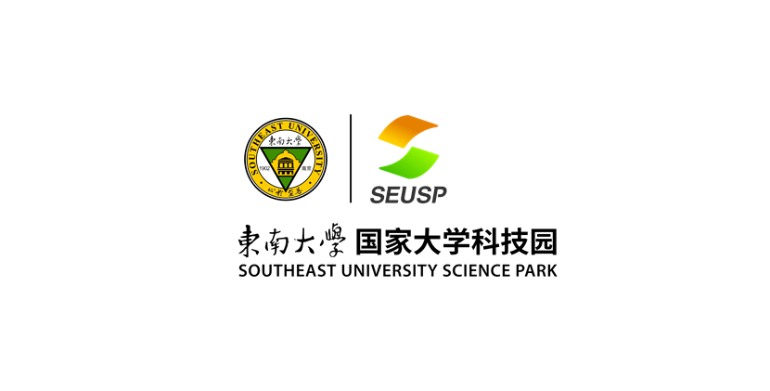 注：本表需同相关证明材料复印件一并提交，提交时请携带原件待查        所在园区：    园区申请企业名称（加盖公章）申请企业名称（加盖公章）经办人经办人联系方式联系方式联系方式申请优惠类别： 免费□     五折□     六折□     七五折□申请优惠类别： 免费□     五折□     六折□     七五折□申请优惠类别： 免费□     五折□     六折□     七五折□申请优惠类别： 免费□     五折□     六折□     七五折□申请优惠类别： 免费□     五折□     六折□     七五折□申请优惠类别： 免费□     五折□     六折□     七五折□申请优惠类别： 免费□     五折□     六折□     七五折□申请优惠类别： 免费□     五折□     六折□     七五折□申请优惠类别： 免费□     五折□     六折□     七五折□申请优惠类别： 免费□     五折□     六折□     七五折□申请优惠类别： 免费□     五折□     六折□     七五折□申请优惠类别： 免费□     五折□     六折□     七五折□申请优惠类别： 免费□     五折□     六折□     七五折□申请优惠类别： 免费□     五折□     六折□     七五折□优惠政策类别及申请标准优惠政策类别及申请标准优惠政策类别及申请标准优惠政策类别及申请标准优惠政策类别及申请标准优惠政策类别及申请标准优惠政策类别及申请标准优惠政策类别及申请标准优惠政策类别及申请标准优惠政策类别及申请标准优惠政策类别及申请标准优惠政策类别及申请标准优惠政策类别及申请标准优惠政策类别及申请标准1、符合右列条件之一的，给予免双创服务费优惠。1、符合右列条件之一的，给予免双创服务费优惠。1、符合右列条件之一的，给予免双创服务费优惠。□1.东南大学教师、学生、校友创办的企业，认定标准为： 1）公司法定代表人是以上身份的；2）公司50%以上股份由以上身份人员持有的；以上均以企业工商登记信息为准，条件符合其一即可。□2.在园期间获“高新技术企业”新认定的在园企业，自认定之年起，给予免3年双创服务费的优惠。□1.东南大学教师、学生、校友创办的企业，认定标准为： 1）公司法定代表人是以上身份的；2）公司50%以上股份由以上身份人员持有的；以上均以企业工商登记信息为准，条件符合其一即可。□2.在园期间获“高新技术企业”新认定的在园企业，自认定之年起，给予免3年双创服务费的优惠。□1.东南大学教师、学生、校友创办的企业，认定标准为： 1）公司法定代表人是以上身份的；2）公司50%以上股份由以上身份人员持有的；以上均以企业工商登记信息为准，条件符合其一即可。□2.在园期间获“高新技术企业”新认定的在园企业，自认定之年起，给予免3年双创服务费的优惠。□1.东南大学教师、学生、校友创办的企业，认定标准为： 1）公司法定代表人是以上身份的；2）公司50%以上股份由以上身份人员持有的；以上均以企业工商登记信息为准，条件符合其一即可。□2.在园期间获“高新技术企业”新认定的在园企业，自认定之年起，给予免3年双创服务费的优惠。□1.东南大学教师、学生、校友创办的企业，认定标准为： 1）公司法定代表人是以上身份的；2）公司50%以上股份由以上身份人员持有的；以上均以企业工商登记信息为准，条件符合其一即可。□2.在园期间获“高新技术企业”新认定的在园企业，自认定之年起，给予免3年双创服务费的优惠。□1.东南大学教师、学生、校友创办的企业，认定标准为： 1）公司法定代表人是以上身份的；2）公司50%以上股份由以上身份人员持有的；以上均以企业工商登记信息为准，条件符合其一即可。□2.在园期间获“高新技术企业”新认定的在园企业，自认定之年起，给予免3年双创服务费的优惠。□1.东南大学教师、学生、校友创办的企业，认定标准为： 1）公司法定代表人是以上身份的；2）公司50%以上股份由以上身份人员持有的；以上均以企业工商登记信息为准，条件符合其一即可。□2.在园期间获“高新技术企业”新认定的在园企业，自认定之年起，给予免3年双创服务费的优惠。□1.东南大学教师、学生、校友创办的企业，认定标准为： 1）公司法定代表人是以上身份的；2）公司50%以上股份由以上身份人员持有的；以上均以企业工商登记信息为准，条件符合其一即可。□2.在园期间获“高新技术企业”新认定的在园企业，自认定之年起，给予免3年双创服务费的优惠。□1.东南大学教师、学生、校友创办的企业，认定标准为： 1）公司法定代表人是以上身份的；2）公司50%以上股份由以上身份人员持有的；以上均以企业工商登记信息为准，条件符合其一即可。□2.在园期间获“高新技术企业”新认定的在园企业，自认定之年起，给予免3年双创服务费的优惠。□1.东南大学教师、学生、校友创办的企业，认定标准为： 1）公司法定代表人是以上身份的；2）公司50%以上股份由以上身份人员持有的；以上均以企业工商登记信息为准，条件符合其一即可。□2.在园期间获“高新技术企业”新认定的在园企业，自认定之年起，给予免3年双创服务费的优惠。□1.东南大学教师、学生、校友创办的企业，认定标准为： 1）公司法定代表人是以上身份的；2）公司50%以上股份由以上身份人员持有的；以上均以企业工商登记信息为准，条件符合其一即可。□2.在园期间获“高新技术企业”新认定的在园企业，自认定之年起，给予免3年双创服务费的优惠。2、符合右列条件之一的，给予双创服务费五折优惠。2、符合右列条件之一的，给予双创服务费五折优惠。2、符合右列条件之一的，给予双创服务费五折优惠。□1.拥有1项及以上授权的Ⅰ类知识产权。□2.获得“科技型中小企业”资质认定。□3.获得“双软企业”资质认定。□1.拥有1项及以上授权的Ⅰ类知识产权。□2.获得“科技型中小企业”资质认定。□3.获得“双软企业”资质认定。□1.拥有1项及以上授权的Ⅰ类知识产权。□2.获得“科技型中小企业”资质认定。□3.获得“双软企业”资质认定。□1.拥有1项及以上授权的Ⅰ类知识产权。□2.获得“科技型中小企业”资质认定。□3.获得“双软企业”资质认定。□1.拥有1项及以上授权的Ⅰ类知识产权。□2.获得“科技型中小企业”资质认定。□3.获得“双软企业”资质认定。□1.拥有1项及以上授权的Ⅰ类知识产权。□2.获得“科技型中小企业”资质认定。□3.获得“双软企业”资质认定。□1.拥有1项及以上授权的Ⅰ类知识产权。□2.获得“科技型中小企业”资质认定。□3.获得“双软企业”资质认定。□1.拥有1项及以上授权的Ⅰ类知识产权。□2.获得“科技型中小企业”资质认定。□3.获得“双软企业”资质认定。□1.拥有1项及以上授权的Ⅰ类知识产权。□2.获得“科技型中小企业”资质认定。□3.获得“双软企业”资质认定。□1.拥有1项及以上授权的Ⅰ类知识产权。□2.获得“科技型中小企业”资质认定。□3.获得“双软企业”资质认定。□1.拥有1项及以上授权的Ⅰ类知识产权。□2.获得“科技型中小企业”资质认定。□3.获得“双软企业”资质认定。3、符合右列条件的，给予双创服务费六折优惠。3、符合右列条件的，给予双创服务费六折优惠。3、符合右列条件的，给予双创服务费六折优惠。□1.拥有4项及以上近三年内授权的Ⅱ类知识产权。□1.拥有4项及以上近三年内授权的Ⅱ类知识产权。□1.拥有4项及以上近三年内授权的Ⅱ类知识产权。□1.拥有4项及以上近三年内授权的Ⅱ类知识产权。□1.拥有4项及以上近三年内授权的Ⅱ类知识产权。□1.拥有4项及以上近三年内授权的Ⅱ类知识产权。□1.拥有4项及以上近三年内授权的Ⅱ类知识产权。□1.拥有4项及以上近三年内授权的Ⅱ类知识产权。□1.拥有4项及以上近三年内授权的Ⅱ类知识产权。□1.拥有4项及以上近三年内授权的Ⅱ类知识产权。□1.拥有4项及以上近三年内授权的Ⅱ类知识产权。4、符合右列条件的，给予双创服务费七五折优惠。4、符合右列条件的，给予双创服务费七五折优惠。4、符合右列条件的，给予双创服务费七五折优惠。□1.拥有1项及以上知识产权。□1.拥有1项及以上知识产权。□1.拥有1项及以上知识产权。□1.拥有1项及以上知识产权。□1.拥有1项及以上知识产权。□1.拥有1项及以上知识产权。□1.拥有1项及以上知识产权。□1.拥有1项及以上知识产权。□1.拥有1项及以上知识产权。□1.拥有1项及以上知识产权。□1.拥有1项及以上知识产权。（以下部分由科技园公司填写）（以下部分由科技园公司填写）（以下部分由科技园公司填写）（以下部分由科技园公司填写）（以下部分由科技园公司填写）（以下部分由科技园公司填写）（以下部分由科技园公司填写）（以下部分由科技园公司填写）（以下部分由科技园公司填写）（以下部分由科技园公司填写）（以下部分由科技园公司填写）（以下部分由科技园公司填写）（以下部分由科技园公司填写）（以下部分由科技园公司填写）复核情况不符合条件不符合条件符合条件对应协议号：复核情况不符合条件不符合条件符合条件一期应缴（大写）一期应缴（大写）二期应缴（大写）二期应缴（大写）二期应缴（大写）经办人：年   月   日经办人：年   月   日经办人：年   月   日部门负责人：年  月   日部门负责人：年  月   日部门负责人：年  月   日部门负责人：年  月   日分管副总：年   月   日分管副总：年   月   日分管副总：年   月   日分管副总：年   月   日总经理：年   月   日总经理：年   月   日总经理：年   月   日